REPUBLICA  MOLDOVA	     	                РЕСПУБЛИКА  МОЛДОВА        CONSILIUL   RAIONAL 	  		   РАЙОННЫЙ СОВЕТRÎŞCANI 						    РЫШКАНЬDECIZIE Nr.  05/din   Cu privire la transmiterea în administrare a bunurilorÎn temeiul art.74, punctul 5 din Legea  nr.436/2006 privind administraţia publică locală,  p.1 alin.3, p.13-16 din Regulamentul cu privire la modul de transmitere a bunurilor proprietate publică” aprobat prin Hotărârea Guvernului nr.901 /2015, p.3.3.54 al Ordinului Ministrului Finanțelor nr./2015, ținând cont de solicitarea  Secției raionale Cultură  Rîșcani nr. 74  din 21.11.2022, Consiliul Raional DECIDE:Se transmite din administrarea  Secției raionale Cultură  Rîșcani în administrarea Centrului  de plasament  pentru persoane adulte  și  vârstnice  ,,Alinare”   din or. Costești bunurile, proprietatea publică a Consiliului raional, în sumă de 55000,00  lei, anexa 1.               Se instituie comisia de transmitere a bunurilor imobiliare în componenţa:Garbuz  Emilia , șef  Secție  Cultură  Rîșcani;Ceban  Marina , director, Școala de Arte  or.Costești; Gavrilova  Elena , contabil-șef, Secția Cultură Rîșcani ; Pelin  Liudmila, director, Centrul  de plasament ,,Alinare” or.Costești;Gavajuc  Angela , contabil-şef , |Centrul  de plasament ,,Alinare” or. Costești.Contabilitatea  Secției raionale Cultură  Rîșcani va perfecta actul de trasnmitere în conformitate cu legislația în vigoare.Contabilitatea  Secției Cultură  Rîșcani  (dna  E.Gavrilova) va înregistra schimbările gestionarilor conform deciziei date.Administratorul  Centrului  de  plasament ,,Alinare” or.Costești  (dna  L.Pelin ) va efectua  control asupra evidenței și păstrării bunului.Se desemenază responsabil de executarea prezentei decizii, în termen de până la 30 decembrie   2022, dl Igor Stoian, vicepreședinte al raionului.Controlul asupra executării deciziei se pune în sarcina comisiei consultative de specialitate pentru activităţi economice-financiare şi comerţ.Preşedinte al şedinţei Consiliului Raional                          Secretar al Consiliului Raional	  	                        R.PostolachiConform originalului:Secretar al Consiliului Raional	  	                        R.PostolachiAnexa nr.1				la decizia Consiliului raional nr.                                                                                                                           _____   din   ________ 2022Bunurile transmise din administrarea  Secției rationale Cultură Rîșcani    în administrarea   Centrului  de  plasament  ,,Alinare”  or.CosteștiSecretar   al Consiliului Raional		        	                        R.PostolachiNOTA INFORMATIVĂla proiectul deciziei  „Cu privire la transmiterea  în administrare a bunurilor”,  20221.	Denumirea autorului proiectului: În calitate de autor este Șefa Secției raionale Cultură, Emilia Garbuz,  responsabilă de elaborarea şi promovarea proiectului de decizie. 2.	Condiţiile ce au impus elaborarea proiectului: Proiectul deciziei a fost elaborat la solicitarea Secției raionale Cultură Rîșcani.3.	Scopul şi obiectivele proiectului: asigurarea corectitudinii evidenței contabile a bunurilor realizată prin colaborare între instituțiile din subordinea Consiliului raional. 4.	Principalele prevederi ale proiectului şi evidenţierea elementelor noi: Prin proiectul de decizie se propune aprobarea transmiterii bunurilor, în suma de 55000,00 lei, cu titlu gratuit din administrarea  Secția raională Cultură Rîșcani în administrarea Centrul de PPAV ” Alinare” Costești ,proprietatea publică a Consiliului Raional Rîșcani; instituirea comisiei de transmitere a bunurilor; stabilirea obligativității contabilităților instituțiilor respective de a perfecta actele de transmitere în conformitate cu legislația în vigoare și efectuarea schimbărilor conform deciziei date; desemnarea responsabilului de executarea prezentei decizii, dna L.Pelin, director, Centrul de Plasament pentru Persoane Adulte și Vârstnice ”Alinare” or.Costești.5.	Fundamentarea economico-financiară. Implementarea prezentului proiect se efectuează conform legislației evidenței contabile și actelor normative privind transmiterea și evidența bunurilor. Această procedură nu necesită cheltuieli financiare.6.	Modul de încorporare  actului în cadrul normativ în vigoare: Proiectul de decizie este elaborat în conformitate cu art.43, alin.(1), lit. c) din Legea nr.436/2006 privind administraţia publică locală,  p.1 alin.3, p.13-16 al Hotărârea Guvernului nr.901/2015 privind aprobarea Regulamentului cu privire la modul de transmitere a bunurilor proprietate publică”, p.3.3.54 din Ordinului Ministrului Finanțelor nr.216 /2015 cu privire la aprobarea Planului de conturi contabile în sistemul bugetar și a Normelor metodologice privind evidența contabilă și raportarea financiară în sistemul bugetar.7.	Consultarea publică a proiectului: În scopul respectării prevederilor Legii nr. 239 / 2008 privind transparenţa în procesul decizional, proiectul a fost plasat pe pagina web a consiliului raional www.consiliulriscani.md la directoriul Transparenţa decizională, secţiunea Consultări publice ale proiectelor. Proiectul deciziei se prezintă comisiei consultative de specialitate pentru avizare şi se propune Consiliului raional pentru examinare şi adoptare în şedinţă. 8.	Constatările expertizei juridice. Proiectul de decizie a fost examinat de  Aparatul Secției raionale Cultură, care a confirmat că decizia corespunde normelor legale.    Șef  Secție raională     Cultură  Rîșcani                                       Emilia GarbuzNr. crt.Denumirea obiectuluicantitateprețsumanotă1 Cărbune    5 tone11000,0055000,00Total 55000,00 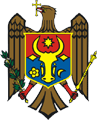 